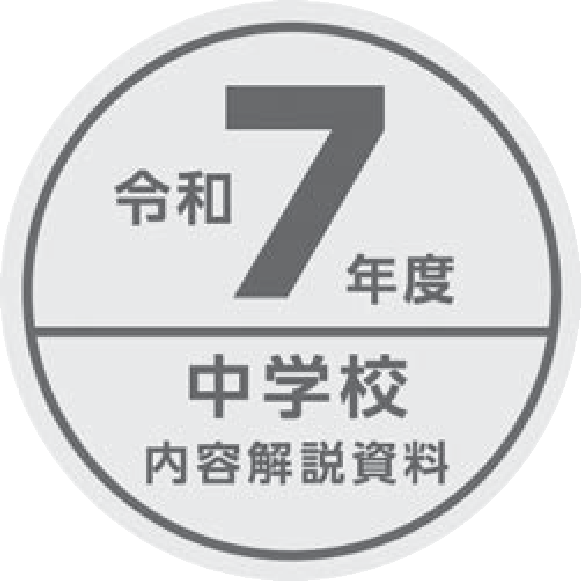 年間指導計画作成資料この資料は、令和7年度中学校教科書の内容解説資料として、一般社団法人教科書協会「教科書発行者行動規範」に則って作成しています。※教科書の流れや記載内容をできるだけ活用した年間指導計画案を掲載いたしました。配当時数、学習活動、評価規準などは、今後変更になる可能性があります。ご了承ください。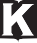 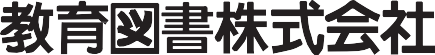 教科書の流れや記載内容をできるだけ活用した年間指導計画案Ａ編 指導計画・評価計画	B編 指導計画・評価計画■題材の概要■題材の目標■題材の概要■題材の目標■題材の評価規準■題材の指導計画・評価計画■題材の評価規準■題材の指導計画・評価計画C編 指導計画・評価計画	D編 指導計画・評価計画（1章、2章）■題材の概要■題材の目標■題材の概要■題材の目標■題材の評価規準■題材の指導計画・評価計画■題材の評価規準■題材の指導計画・評価計画D編 指導計画・評価計画（３章、４章）■題材の概要■題材の目標■題材の評価規準■題材の指導計画・評価計画24.04学期学期1学期1学期1学期1学期1学期1学期1学期1学期1学期1学期1学期1学期1学期1学期1学期2学期2学期2学期2学期2学期2学期2学期2学期2学期2学期2学期2学期2学期2学期3学期3学期3学期3学期3学期3学期3学期3学期3学期3学期3学期週（時）週（時）123445677891011121314151617181920212223242526272728293031323334351学習項目ガイダンスガイダンスA編1章A編1章材料と加工の技術技術を見つめよう材料と加工の技術技術を見つめよう材料と加工の技術技術を見つめよう材料と加工の技術技術を見つめようA編 材料と加工の技術2章 技術をいかそう（問題解決）A編 材料と加工の技術2章 技術をいかそう（問題解決）A編 材料と加工の技術2章 技術をいかそう（問題解決）A編 材料と加工の技術2章 技術をいかそう（問題解決）A編 材料と加工の技術2章 技術をいかそう（問題解決）A編 材料と加工の技術2章 技術をいかそう（問題解決）A編 材料と加工の技術2章 技術をいかそう（問題解決）A編 材料と加工の技術2章 技術をいかそう（問題解決）A編 材料と加工の技術2章 技術をいかそう（問題解決）A編 材料と加工の技術2章 技術をいかそう（問題解決）A編 材料と加工の技術2章 技術をいかそう（問題解決）A編 材料と加工の技術2章 技術をいかそう（問題解決）A編 材料と加工の技術2章 技術をいかそう（問題解決）A編 材料と加工の技術2章 技術をいかそう（問題解決）A編 材料と加工の技術2章 技術をいかそう（問題解決）A編 材料と加工の技術2章 技術をいかそう（問題解決）A編 材料と加工の技術2章 技術をいかそう（問題解決）A編 材料と加工の技術３章   未来をつくろうA編 材料と加工の技術３章   未来をつくろうB編１章B編１章生物育成の技術技術を見つめよう生物育成の技術技術を見つめよう生物育成の技術技術を見つめようB編   生物育成の技術２章   技術をいかそう（問題解決）B編   生物育成の技術２章   技術をいかそう（問題解決）B編   生物育成の技術２章   技術をいかそう（問題解決）B編   生物育成の技術２章   技術をいかそう（問題解決）B編   生物育成の技術２章   技術をいかそう（問題解決）B編   生物育成の技術２章   技術をいかそう（問題解決）1授業時数225555555161616161616161616161616161616161622444446666661学習内容材料と加工の技術を見つけよう材料の特性と加工法を知ろう材料と加工の技術の工夫を調べ考えよう1 章で学んだことをまとめよう材料と加工の技術を見つけよう材料の特性と加工法を知ろう材料と加工の技術の工夫を調べ考えよう1 章で学んだことをまとめよう材料と加工の技術を見つけよう材料の特性と加工法を知ろう材料と加工の技術の工夫を調べ考えよう1 章で学んだことをまとめよう材料と加工の技術を見つけよう材料の特性と加工法を知ろう材料と加工の技術の工夫を調べ考えよう1 章で学んだことをまとめよう材料と加工の技術を見つけよう材料の特性と加工法を知ろう材料と加工の技術の工夫を調べ考えよう1 章で学んだことをまとめよう材料と加工の技術を見つけよう材料の特性と加工法を知ろう材料と加工の技術の工夫を調べ考えよう1 章で学んだことをまとめよう材料と加工の技術を見つけよう材料の特性と加工法を知ろう材料と加工の技術の工夫を調べ考えよう1 章で学んだことをまとめよう●実習の安全な進め方を知ろう 1 問題を解決する流れを考えよう題材例：不思議な本立てをつくってみよう2 身近な問題を解決してみよう題材例：調味料ホルダー など3 2 章で学んだことをまとめよう●実習の安全な進め方を知ろう 1 問題を解決する流れを考えよう題材例：不思議な本立てをつくってみよう2 身近な問題を解決してみよう題材例：調味料ホルダー など3 2 章で学んだことをまとめよう●実習の安全な進め方を知ろう 1 問題を解決する流れを考えよう題材例：不思議な本立てをつくってみよう2 身近な問題を解決してみよう題材例：調味料ホルダー など3 2 章で学んだことをまとめよう●実習の安全な進め方を知ろう 1 問題を解決する流れを考えよう題材例：不思議な本立てをつくってみよう2 身近な問題を解決してみよう題材例：調味料ホルダー など3 2 章で学んだことをまとめよう●実習の安全な進め方を知ろう 1 問題を解決する流れを考えよう題材例：不思議な本立てをつくってみよう2 身近な問題を解決してみよう題材例：調味料ホルダー など3 2 章で学んだことをまとめよう●実習の安全な進め方を知ろう 1 問題を解決する流れを考えよう題材例：不思議な本立てをつくってみよう2 身近な問題を解決してみよう題材例：調味料ホルダー など3 2 章で学んだことをまとめよう●実習の安全な進め方を知ろう 1 問題を解決する流れを考えよう題材例：不思議な本立てをつくってみよう2 身近な問題を解決してみよう題材例：調味料ホルダー など3 2 章で学んだことをまとめよう●実習の安全な進め方を知ろう 1 問題を解決する流れを考えよう題材例：不思議な本立てをつくってみよう2 身近な問題を解決してみよう題材例：調味料ホルダー など3 2 章で学んだことをまとめよう●実習の安全な進め方を知ろう 1 問題を解決する流れを考えよう題材例：不思議な本立てをつくってみよう2 身近な問題を解決してみよう題材例：調味料ホルダー など3 2 章で学んだことをまとめよう●実習の安全な進め方を知ろう 1 問題を解決する流れを考えよう題材例：不思議な本立てをつくってみよう2 身近な問題を解決してみよう題材例：調味料ホルダー など3 2 章で学んだことをまとめよう●実習の安全な進め方を知ろう 1 問題を解決する流れを考えよう題材例：不思議な本立てをつくってみよう2 身近な問題を解決してみよう題材例：調味料ホルダー など3 2 章で学んだことをまとめよう●実習の安全な進め方を知ろう 1 問題を解決する流れを考えよう題材例：不思議な本立てをつくってみよう2 身近な問題を解決してみよう題材例：調味料ホルダー など3 2 章で学んだことをまとめよう●実習の安全な進め方を知ろう 1 問題を解決する流れを考えよう題材例：不思議な本立てをつくってみよう2 身近な問題を解決してみよう題材例：調味料ホルダー など3 2 章で学んだことをまとめよう●実習の安全な進め方を知ろう 1 問題を解決する流れを考えよう題材例：不思議な本立てをつくってみよう2 身近な問題を解決してみよう題材例：調味料ホルダー など3 2 章で学んだことをまとめよう●実習の安全な進め方を知ろう 1 問題を解決する流れを考えよう題材例：不思議な本立てをつくってみよう2 身近な問題を解決してみよう題材例：調味料ホルダー など3 2 章で学んだことをまとめよう●実習の安全な進め方を知ろう 1 問題を解決する流れを考えよう題材例：不思議な本立てをつくってみよう2 身近な問題を解決してみよう題材例：調味料ホルダー など3 2 章で学んだことをまとめよう●実習の安全な進め方を知ろう 1 問題を解決する流れを考えよう題材例：不思議な本立てをつくってみよう2 身近な問題を解決してみよう題材例：調味料ホルダー など3 2 章で学んだことをまとめよう1 社会の発展と材料と加工の技術A編のまとめ1 社会の発展と材料と加工の技術A編のまとめ生物を育てる技術を見つけよう生物を育てる技術を知ろう生物を育てる技術の工夫を調べ考えよう1 章で学んだことをまとめよう生物を育てる技術を見つけよう生物を育てる技術を知ろう生物を育てる技術の工夫を調べ考えよう1 章で学んだことをまとめよう生物を育てる技術を見つけよう生物を育てる技術を知ろう生物を育てる技術の工夫を調べ考えよう1 章で学んだことをまとめよう生物を育てる技術を見つけよう生物を育てる技術を知ろう生物を育てる技術の工夫を調べ考えよう1 章で学んだことをまとめよう生物を育てる技術を見つけよう生物を育てる技術を知ろう生物を育てる技術の工夫を調べ考えよう1 章で学んだことをまとめよう●実習や見学の安全な進め方を知ろう1 問題を解決する流れを考えよう題材例：ベビーリーフを育ててみよう2 身近な問題を解決してみよう題材例：ミニダイコン    など3 2 章で学んだことをまとめよう●実習や見学の安全な進め方を知ろう1 問題を解決する流れを考えよう題材例：ベビーリーフを育ててみよう2 身近な問題を解決してみよう題材例：ミニダイコン    など3 2 章で学んだことをまとめよう●実習や見学の安全な進め方を知ろう1 問題を解決する流れを考えよう題材例：ベビーリーフを育ててみよう2 身近な問題を解決してみよう題材例：ミニダイコン    など3 2 章で学んだことをまとめよう●実習や見学の安全な進め方を知ろう1 問題を解決する流れを考えよう題材例：ベビーリーフを育ててみよう2 身近な問題を解決してみよう題材例：ミニダイコン    など3 2 章で学んだことをまとめよう●実習や見学の安全な進め方を知ろう1 問題を解決する流れを考えよう題材例：ベビーリーフを育ててみよう2 身近な問題を解決してみよう題材例：ミニダイコン    など3 2 章で学んだことをまとめよう●実習や見学の安全な進め方を知ろう1 問題を解決する流れを考えよう題材例：ベビーリーフを育ててみよう2 身近な問題を解決してみよう題材例：ミニダイコン    など3 2 章で学んだことをまとめよう2学習項目B編   生物育成の技術２章   技術をいかそう（問題解決）B編   生物育成の技術２章   技術をいかそう（問題解決）B編   生物育成の技術２章   技術をいかそう（問題解決）B編   生物育成の技術２章   技術をいかそう（問題解決）B編   生物育成の技術２章   技術をいかそう（問題解決）B編   生物育成の技術２章   技術をいかそう（問題解決）B編   生物育成の技術２章   技術をいかそう（問題解決）B編 生物育成の技術３章 未来をつくろうB編 生物育成の技術３章 未来をつくろうB編 生物育成の技術３章 未来をつくろうC編 エネルギー変換の技術1章 技術を見つめようC編 エネルギー変換の技術1章 技術を見つめようC編 エネルギー変換の技術1章 技術を見つめようC編 エネルギー変換の技術1章 技術を見つめようC編 エネルギー変換の技術1章 技術を見つめようC編 エネルギー変換の技術2章 技術をいかそう（問題解決）C編 エネルギー変換の技術2章 技術をいかそう（問題解決）C編 エネルギー変換の技術2章 技術をいかそう（問題解決）C編 エネルギー変換の技術2章 技術をいかそう（問題解決）C編 エネルギー変換の技術2章 技術をいかそう（問題解決）C編 エネルギー変換の技術2章 技術をいかそう（問題解決）C編 エネルギー変換の技術2章 技術をいかそう（問題解決）C編 エネルギー変換の技術2章 技術をいかそう（問題解決）C編 エネルギー変換の技術2章 技術をいかそう（問題解決）C編 エネルギー変換の技術2章 技術をいかそう（問題解決）C編 エネルギー変換の技術2章 技術をいかそう（問題解決）C編 エネルギー変換の技術2章 技術をいかそう（問題解決）C編 エネルギー変換の技術3章 未来をつくろうC編 エネルギー変換の技術3章 未来をつくろうＤ編 情報の技術１章 技術を見つめようＤ編 情報の技術１章 技術を見つめようＤ編 情報の技術１章 技術を見つめようＤ編 情報の技術１章 技術を見つめようＤ編 情報の技術１章 技術を見つめようＤ編 情報の技術２章 技術をいかそう①（問題解決）Ｄ編 情報の技術２章 技術をいかそう①（問題解決）Ｄ編 情報の技術２章 技術をいかそう①（問題解決）Ｄ編 情報の技術２章 技術をいかそう①（問題解決）Ｄ編 情報の技術２章 技術をいかそう①（問題解決）2授業時数6666666222555551111111111111111111111112244444555552学習内容●実習や見学の安全な進め方を知ろう1 問題を解決する流れを考えよう題材例：ベビーリーフを育ててみよう2 身近な問題を解決してみよう題材例：ミニダイコンなど3 2 章で学んだことをまとめよう●実習や見学の安全な進め方を知ろう1 問題を解決する流れを考えよう題材例：ベビーリーフを育ててみよう2 身近な問題を解決してみよう題材例：ミニダイコンなど3 2 章で学んだことをまとめよう●実習や見学の安全な進め方を知ろう1 問題を解決する流れを考えよう題材例：ベビーリーフを育ててみよう2 身近な問題を解決してみよう題材例：ミニダイコンなど3 2 章で学んだことをまとめよう●実習や見学の安全な進め方を知ろう1 問題を解決する流れを考えよう題材例：ベビーリーフを育ててみよう2 身近な問題を解決してみよう題材例：ミニダイコンなど3 2 章で学んだことをまとめよう●実習や見学の安全な進め方を知ろう1 問題を解決する流れを考えよう題材例：ベビーリーフを育ててみよう2 身近な問題を解決してみよう題材例：ミニダイコンなど3 2 章で学んだことをまとめよう●実習や見学の安全な進め方を知ろう1 問題を解決する流れを考えよう題材例：ベビーリーフを育ててみよう2 身近な問題を解決してみよう題材例：ミニダイコンなど3 2 章で学んだことをまとめよう●実習や見学の安全な進め方を知ろう1 問題を解決する流れを考えよう題材例：ベビーリーフを育ててみよう2 身近な問題を解決してみよう題材例：ミニダイコンなど3 2 章で学んだことをまとめよう1 社会の発展と生物育成の技術B編のまとめ1 社会の発展と生物育成の技術B編のまとめ1 社会の発展と生物育成の技術B編のまとめエネルギー変換の技術を見つけよう電気に関する技術を知ろう電気回路のつくりかたを知ろう発電について知ろう電気の安全な使いかたを知ろう機械に関する技術を知ろう保守点検の大切さを知ろうエネルギーを変換する技術の工夫を調べ考えよう1 章で学んだことをまとめようエネルギー変換の技術を見つけよう電気に関する技術を知ろう電気回路のつくりかたを知ろう発電について知ろう電気の安全な使いかたを知ろう機械に関する技術を知ろう保守点検の大切さを知ろうエネルギーを変換する技術の工夫を調べ考えよう1 章で学んだことをまとめようエネルギー変換の技術を見つけよう電気に関する技術を知ろう電気回路のつくりかたを知ろう発電について知ろう電気の安全な使いかたを知ろう機械に関する技術を知ろう保守点検の大切さを知ろうエネルギーを変換する技術の工夫を調べ考えよう1 章で学んだことをまとめようエネルギー変換の技術を見つけよう電気に関する技術を知ろう電気回路のつくりかたを知ろう発電について知ろう電気の安全な使いかたを知ろう機械に関する技術を知ろう保守点検の大切さを知ろうエネルギーを変換する技術の工夫を調べ考えよう1 章で学んだことをまとめようエネルギー変換の技術を見つけよう電気に関する技術を知ろう電気回路のつくりかたを知ろう発電について知ろう電気の安全な使いかたを知ろう機械に関する技術を知ろう保守点検の大切さを知ろうエネルギーを変換する技術の工夫を調べ考えよう1 章で学んだことをまとめよう●実習の安全な進め方を知ろう 1 問題を解決する流れを考えよう題材例：LEDをつけてみよう題材例：ロボットハンドを つくってみよう身近な問題を解決してみよう題材例：閉め忘れ防止オルゴール など題材例：人型二足歩行ロボットなど2 章で学んだことをまとめよう●実習の安全な進め方を知ろう 1 問題を解決する流れを考えよう題材例：LEDをつけてみよう題材例：ロボットハンドを つくってみよう身近な問題を解決してみよう題材例：閉め忘れ防止オルゴール など題材例：人型二足歩行ロボットなど2 章で学んだことをまとめよう●実習の安全な進め方を知ろう 1 問題を解決する流れを考えよう題材例：LEDをつけてみよう題材例：ロボットハンドを つくってみよう身近な問題を解決してみよう題材例：閉め忘れ防止オルゴール など題材例：人型二足歩行ロボットなど2 章で学んだことをまとめよう●実習の安全な進め方を知ろう 1 問題を解決する流れを考えよう題材例：LEDをつけてみよう題材例：ロボットハンドを つくってみよう身近な問題を解決してみよう題材例：閉め忘れ防止オルゴール など題材例：人型二足歩行ロボットなど2 章で学んだことをまとめよう●実習の安全な進め方を知ろう 1 問題を解決する流れを考えよう題材例：LEDをつけてみよう題材例：ロボットハンドを つくってみよう身近な問題を解決してみよう題材例：閉め忘れ防止オルゴール など題材例：人型二足歩行ロボットなど2 章で学んだことをまとめよう●実習の安全な進め方を知ろう 1 問題を解決する流れを考えよう題材例：LEDをつけてみよう題材例：ロボットハンドを つくってみよう身近な問題を解決してみよう題材例：閉め忘れ防止オルゴール など題材例：人型二足歩行ロボットなど2 章で学んだことをまとめよう●実習の安全な進め方を知ろう 1 問題を解決する流れを考えよう題材例：LEDをつけてみよう題材例：ロボットハンドを つくってみよう身近な問題を解決してみよう題材例：閉め忘れ防止オルゴール など題材例：人型二足歩行ロボットなど2 章で学んだことをまとめよう●実習の安全な進め方を知ろう 1 問題を解決する流れを考えよう題材例：LEDをつけてみよう題材例：ロボットハンドを つくってみよう身近な問題を解決してみよう題材例：閉め忘れ防止オルゴール など題材例：人型二足歩行ロボットなど2 章で学んだことをまとめよう●実習の安全な進め方を知ろう 1 問題を解決する流れを考えよう題材例：LEDをつけてみよう題材例：ロボットハンドを つくってみよう身近な問題を解決してみよう題材例：閉め忘れ防止オルゴール など題材例：人型二足歩行ロボットなど2 章で学んだことをまとめよう●実習の安全な進め方を知ろう 1 問題を解決する流れを考えよう題材例：LEDをつけてみよう題材例：ロボットハンドを つくってみよう身近な問題を解決してみよう題材例：閉め忘れ防止オルゴール など題材例：人型二足歩行ロボットなど2 章で学んだことをまとめよう●実習の安全な進め方を知ろう 1 問題を解決する流れを考えよう題材例：LEDをつけてみよう題材例：ロボットハンドを つくってみよう身近な問題を解決してみよう題材例：閉め忘れ防止オルゴール など題材例：人型二足歩行ロボットなど2 章で学んだことをまとめよう●実習の安全な進め方を知ろう 1 問題を解決する流れを考えよう題材例：LEDをつけてみよう題材例：ロボットハンドを つくってみよう身近な問題を解決してみよう題材例：閉め忘れ防止オルゴール など題材例：人型二足歩行ロボットなど2 章で学んだことをまとめよう1 社会の発展とエネルギー変換の 技術C編のまとめ1 社会の発展とエネルギー変換の 技術C編のまとめ情報の技術を見つけようコンピュータが情報を処理するしくみを知ろう情報通信ネットワークのしくみを知ろうプログラムの基本的な構造を知ろう情報セキュリティと情報モラルを知ろう情報の技術の工夫を調べ考えよう1 章で学んだことをまとめよう情報の技術を見つけようコンピュータが情報を処理するしくみを知ろう情報通信ネットワークのしくみを知ろうプログラムの基本的な構造を知ろう情報セキュリティと情報モラルを知ろう情報の技術の工夫を調べ考えよう1 章で学んだことをまとめよう情報の技術を見つけようコンピュータが情報を処理するしくみを知ろう情報通信ネットワークのしくみを知ろうプログラムの基本的な構造を知ろう情報セキュリティと情報モラルを知ろう情報の技術の工夫を調べ考えよう1 章で学んだことをまとめよう情報の技術を見つけようコンピュータが情報を処理するしくみを知ろう情報通信ネットワークのしくみを知ろうプログラムの基本的な構造を知ろう情報セキュリティと情報モラルを知ろう情報の技術の工夫を調べ考えよう1 章で学んだことをまとめよう情報の技術を見つけようコンピュータが情報を処理するしくみを知ろう情報通信ネットワークのしくみを知ろうプログラムの基本的な構造を知ろう情報セキュリティと情報モラルを知ろう情報の技術の工夫を調べ考えよう1 章で学んだことをまとめよう●実習の安全な進め方を知ろう双方向性のあるコンテンツの技術を知ろう問題を解決する流れを考えよう 題材例：サイコロの目の数を当てるプログラムをつくってみよう身近な問題を解決してみよう 題材例：PTAバザーの案内マップなど2章で学んだことをまとめよう●実習の安全な進め方を知ろう双方向性のあるコンテンツの技術を知ろう問題を解決する流れを考えよう 題材例：サイコロの目の数を当てるプログラムをつくってみよう身近な問題を解決してみよう 題材例：PTAバザーの案内マップなど2章で学んだことをまとめよう●実習の安全な進め方を知ろう双方向性のあるコンテンツの技術を知ろう問題を解決する流れを考えよう 題材例：サイコロの目の数を当てるプログラムをつくってみよう身近な問題を解決してみよう 題材例：PTAバザーの案内マップなど2章で学んだことをまとめよう●実習の安全な進め方を知ろう双方向性のあるコンテンツの技術を知ろう問題を解決する流れを考えよう 題材例：サイコロの目の数を当てるプログラムをつくってみよう身近な問題を解決してみよう 題材例：PTAバザーの案内マップなど2章で学んだことをまとめよう●実習の安全な進め方を知ろう双方向性のあるコンテンツの技術を知ろう問題を解決する流れを考えよう 題材例：サイコロの目の数を当てるプログラムをつくってみよう身近な問題を解決してみよう 題材例：PTAバザーの案内マップなど2章で学んだことをまとめよう2学習内容※C編と並行して学習する※C編と並行して学習する※C編と並行して学習する※C編と並行して学習する※C編と並行して学習する※C編と並行して学習する※C編と並行して学習するエネルギー変換の技術を見つけよう電気に関する技術を知ろう電気回路のつくりかたを知ろう発電について知ろう電気の安全な使いかたを知ろう機械に関する技術を知ろう保守点検の大切さを知ろうエネルギーを変換する技術の工夫を調べ考えよう1 章で学んだことをまとめようエネルギー変換の技術を見つけよう電気に関する技術を知ろう電気回路のつくりかたを知ろう発電について知ろう電気の安全な使いかたを知ろう機械に関する技術を知ろう保守点検の大切さを知ろうエネルギーを変換する技術の工夫を調べ考えよう1 章で学んだことをまとめようエネルギー変換の技術を見つけよう電気に関する技術を知ろう電気回路のつくりかたを知ろう発電について知ろう電気の安全な使いかたを知ろう機械に関する技術を知ろう保守点検の大切さを知ろうエネルギーを変換する技術の工夫を調べ考えよう1 章で学んだことをまとめようエネルギー変換の技術を見つけよう電気に関する技術を知ろう電気回路のつくりかたを知ろう発電について知ろう電気の安全な使いかたを知ろう機械に関する技術を知ろう保守点検の大切さを知ろうエネルギーを変換する技術の工夫を調べ考えよう1 章で学んだことをまとめようエネルギー変換の技術を見つけよう電気に関する技術を知ろう電気回路のつくりかたを知ろう発電について知ろう電気の安全な使いかたを知ろう機械に関する技術を知ろう保守点検の大切さを知ろうエネルギーを変換する技術の工夫を調べ考えよう1 章で学んだことをまとめよう●実習の安全な進め方を知ろう 1 問題を解決する流れを考えよう題材例：LEDをつけてみよう題材例：ロボットハンドを つくってみよう身近な問題を解決してみよう題材例：閉め忘れ防止オルゴール など題材例：人型二足歩行ロボットなど2 章で学んだことをまとめよう●実習の安全な進め方を知ろう 1 問題を解決する流れを考えよう題材例：LEDをつけてみよう題材例：ロボットハンドを つくってみよう身近な問題を解決してみよう題材例：閉め忘れ防止オルゴール など題材例：人型二足歩行ロボットなど2 章で学んだことをまとめよう●実習の安全な進め方を知ろう 1 問題を解決する流れを考えよう題材例：LEDをつけてみよう題材例：ロボットハンドを つくってみよう身近な問題を解決してみよう題材例：閉め忘れ防止オルゴール など題材例：人型二足歩行ロボットなど2 章で学んだことをまとめよう●実習の安全な進め方を知ろう 1 問題を解決する流れを考えよう題材例：LEDをつけてみよう題材例：ロボットハンドを つくってみよう身近な問題を解決してみよう題材例：閉め忘れ防止オルゴール など題材例：人型二足歩行ロボットなど2 章で学んだことをまとめよう●実習の安全な進め方を知ろう 1 問題を解決する流れを考えよう題材例：LEDをつけてみよう題材例：ロボットハンドを つくってみよう身近な問題を解決してみよう題材例：閉め忘れ防止オルゴール など題材例：人型二足歩行ロボットなど2 章で学んだことをまとめよう●実習の安全な進め方を知ろう 1 問題を解決する流れを考えよう題材例：LEDをつけてみよう題材例：ロボットハンドを つくってみよう身近な問題を解決してみよう題材例：閉め忘れ防止オルゴール など題材例：人型二足歩行ロボットなど2 章で学んだことをまとめよう●実習の安全な進め方を知ろう 1 問題を解決する流れを考えよう題材例：LEDをつけてみよう題材例：ロボットハンドを つくってみよう身近な問題を解決してみよう題材例：閉め忘れ防止オルゴール など題材例：人型二足歩行ロボットなど2 章で学んだことをまとめよう●実習の安全な進め方を知ろう 1 問題を解決する流れを考えよう題材例：LEDをつけてみよう題材例：ロボットハンドを つくってみよう身近な問題を解決してみよう題材例：閉め忘れ防止オルゴール など題材例：人型二足歩行ロボットなど2 章で学んだことをまとめよう●実習の安全な進め方を知ろう 1 問題を解決する流れを考えよう題材例：LEDをつけてみよう題材例：ロボットハンドを つくってみよう身近な問題を解決してみよう題材例：閉め忘れ防止オルゴール など題材例：人型二足歩行ロボットなど2 章で学んだことをまとめよう●実習の安全な進め方を知ろう 1 問題を解決する流れを考えよう題材例：LEDをつけてみよう題材例：ロボットハンドを つくってみよう身近な問題を解決してみよう題材例：閉め忘れ防止オルゴール など題材例：人型二足歩行ロボットなど2 章で学んだことをまとめよう●実習の安全な進め方を知ろう 1 問題を解決する流れを考えよう題材例：LEDをつけてみよう題材例：ロボットハンドを つくってみよう身近な問題を解決してみよう題材例：閉め忘れ防止オルゴール など題材例：人型二足歩行ロボットなど2 章で学んだことをまとめよう●実習の安全な進め方を知ろう 1 問題を解決する流れを考えよう題材例：LEDをつけてみよう題材例：ロボットハンドを つくってみよう身近な問題を解決してみよう題材例：閉め忘れ防止オルゴール など題材例：人型二足歩行ロボットなど2 章で学んだことをまとめよう1 社会の発展とエネルギー変換の 技術C編のまとめ1 社会の発展とエネルギー変換の 技術C編のまとめ情報の技術を見つけようコンピュータが情報を処理するしくみを知ろう情報通信ネットワークのしくみを知ろうプログラムの基本的な構造を知ろう情報セキュリティと情報モラルを知ろう情報の技術の工夫を調べ考えよう1 章で学んだことをまとめよう情報の技術を見つけようコンピュータが情報を処理するしくみを知ろう情報通信ネットワークのしくみを知ろうプログラムの基本的な構造を知ろう情報セキュリティと情報モラルを知ろう情報の技術の工夫を調べ考えよう1 章で学んだことをまとめよう情報の技術を見つけようコンピュータが情報を処理するしくみを知ろう情報通信ネットワークのしくみを知ろうプログラムの基本的な構造を知ろう情報セキュリティと情報モラルを知ろう情報の技術の工夫を調べ考えよう1 章で学んだことをまとめよう情報の技術を見つけようコンピュータが情報を処理するしくみを知ろう情報通信ネットワークのしくみを知ろうプログラムの基本的な構造を知ろう情報セキュリティと情報モラルを知ろう情報の技術の工夫を調べ考えよう1 章で学んだことをまとめよう情報の技術を見つけようコンピュータが情報を処理するしくみを知ろう情報通信ネットワークのしくみを知ろうプログラムの基本的な構造を知ろう情報セキュリティと情報モラルを知ろう情報の技術の工夫を調べ考えよう1 章で学んだことをまとめよう●実習の安全な進め方を知ろう双方向性のあるコンテンツの技術を知ろう問題を解決する流れを考えよう 題材例：サイコロの目の数を当てるプログラムをつくってみよう身近な問題を解決してみよう 題材例：PTAバザーの案内マップなど2章で学んだことをまとめよう●実習の安全な進め方を知ろう双方向性のあるコンテンツの技術を知ろう問題を解決する流れを考えよう 題材例：サイコロの目の数を当てるプログラムをつくってみよう身近な問題を解決してみよう 題材例：PTAバザーの案内マップなど2章で学んだことをまとめよう●実習の安全な進め方を知ろう双方向性のあるコンテンツの技術を知ろう問題を解決する流れを考えよう 題材例：サイコロの目の数を当てるプログラムをつくってみよう身近な問題を解決してみよう 題材例：PTAバザーの案内マップなど2章で学んだことをまとめよう●実習の安全な進め方を知ろう双方向性のあるコンテンツの技術を知ろう問題を解決する流れを考えよう 題材例：サイコロの目の数を当てるプログラムをつくってみよう身近な問題を解決してみよう 題材例：PTAバザーの案内マップなど2章で学んだことをまとめよう●実習の安全な進め方を知ろう双方向性のあるコンテンツの技術を知ろう問題を解決する流れを考えよう 題材例：サイコロの目の数を当てるプログラムをつくってみよう身近な問題を解決してみよう 題材例：PTAバザーの案内マップなど2章で学んだことをまとめよう2学習内容エネルギー変換の技術を見つけよう電気に関する技術を知ろう電気回路のつくりかたを知ろう発電について知ろう電気の安全な使いかたを知ろう機械に関する技術を知ろう保守点検の大切さを知ろうエネルギーを変換する技術の工夫を調べ考えよう1 章で学んだことをまとめようエネルギー変換の技術を見つけよう電気に関する技術を知ろう電気回路のつくりかたを知ろう発電について知ろう電気の安全な使いかたを知ろう機械に関する技術を知ろう保守点検の大切さを知ろうエネルギーを変換する技術の工夫を調べ考えよう1 章で学んだことをまとめようエネルギー変換の技術を見つけよう電気に関する技術を知ろう電気回路のつくりかたを知ろう発電について知ろう電気の安全な使いかたを知ろう機械に関する技術を知ろう保守点検の大切さを知ろうエネルギーを変換する技術の工夫を調べ考えよう1 章で学んだことをまとめようエネルギー変換の技術を見つけよう電気に関する技術を知ろう電気回路のつくりかたを知ろう発電について知ろう電気の安全な使いかたを知ろう機械に関する技術を知ろう保守点検の大切さを知ろうエネルギーを変換する技術の工夫を調べ考えよう1 章で学んだことをまとめようエネルギー変換の技術を見つけよう電気に関する技術を知ろう電気回路のつくりかたを知ろう発電について知ろう電気の安全な使いかたを知ろう機械に関する技術を知ろう保守点検の大切さを知ろうエネルギーを変換する技術の工夫を調べ考えよう1 章で学んだことをまとめよう●実習の安全な進め方を知ろう 1 問題を解決する流れを考えよう題材例：LEDをつけてみよう題材例：ロボットハンドを つくってみよう身近な問題を解決してみよう題材例：閉め忘れ防止オルゴール など題材例：人型二足歩行ロボットなど2 章で学んだことをまとめよう●実習の安全な進め方を知ろう 1 問題を解決する流れを考えよう題材例：LEDをつけてみよう題材例：ロボットハンドを つくってみよう身近な問題を解決してみよう題材例：閉め忘れ防止オルゴール など題材例：人型二足歩行ロボットなど2 章で学んだことをまとめよう●実習の安全な進め方を知ろう 1 問題を解決する流れを考えよう題材例：LEDをつけてみよう題材例：ロボットハンドを つくってみよう身近な問題を解決してみよう題材例：閉め忘れ防止オルゴール など題材例：人型二足歩行ロボットなど2 章で学んだことをまとめよう●実習の安全な進め方を知ろう 1 問題を解決する流れを考えよう題材例：LEDをつけてみよう題材例：ロボットハンドを つくってみよう身近な問題を解決してみよう題材例：閉め忘れ防止オルゴール など題材例：人型二足歩行ロボットなど2 章で学んだことをまとめよう●実習の安全な進め方を知ろう 1 問題を解決する流れを考えよう題材例：LEDをつけてみよう題材例：ロボットハンドを つくってみよう身近な問題を解決してみよう題材例：閉め忘れ防止オルゴール など題材例：人型二足歩行ロボットなど2 章で学んだことをまとめよう●実習の安全な進め方を知ろう 1 問題を解決する流れを考えよう題材例：LEDをつけてみよう題材例：ロボットハンドを つくってみよう身近な問題を解決してみよう題材例：閉め忘れ防止オルゴール など題材例：人型二足歩行ロボットなど2 章で学んだことをまとめよう●実習の安全な進め方を知ろう 1 問題を解決する流れを考えよう題材例：LEDをつけてみよう題材例：ロボットハンドを つくってみよう身近な問題を解決してみよう題材例：閉め忘れ防止オルゴール など題材例：人型二足歩行ロボットなど2 章で学んだことをまとめよう●実習の安全な進め方を知ろう 1 問題を解決する流れを考えよう題材例：LEDをつけてみよう題材例：ロボットハンドを つくってみよう身近な問題を解決してみよう題材例：閉め忘れ防止オルゴール など題材例：人型二足歩行ロボットなど2 章で学んだことをまとめよう●実習の安全な進め方を知ろう 1 問題を解決する流れを考えよう題材例：LEDをつけてみよう題材例：ロボットハンドを つくってみよう身近な問題を解決してみよう題材例：閉め忘れ防止オルゴール など題材例：人型二足歩行ロボットなど2 章で学んだことをまとめよう●実習の安全な進め方を知ろう 1 問題を解決する流れを考えよう題材例：LEDをつけてみよう題材例：ロボットハンドを つくってみよう身近な問題を解決してみよう題材例：閉め忘れ防止オルゴール など題材例：人型二足歩行ロボットなど2 章で学んだことをまとめよう●実習の安全な進め方を知ろう 1 問題を解決する流れを考えよう題材例：LEDをつけてみよう題材例：ロボットハンドを つくってみよう身近な問題を解決してみよう題材例：閉め忘れ防止オルゴール など題材例：人型二足歩行ロボットなど2 章で学んだことをまとめよう●実習の安全な進め方を知ろう 1 問題を解決する流れを考えよう題材例：LEDをつけてみよう題材例：ロボットハンドを つくってみよう身近な問題を解決してみよう題材例：閉め忘れ防止オルゴール など題材例：人型二足歩行ロボットなど2 章で学んだことをまとめよう1 社会の発展とエネルギー変換の 技術C編のまとめ1 社会の発展とエネルギー変換の 技術C編のまとめ情報の技術を見つけようコンピュータが情報を処理するしくみを知ろう情報通信ネットワークのしくみを知ろうプログラムの基本的な構造を知ろう情報セキュリティと情報モラルを知ろう情報の技術の工夫を調べ考えよう1 章で学んだことをまとめよう情報の技術を見つけようコンピュータが情報を処理するしくみを知ろう情報通信ネットワークのしくみを知ろうプログラムの基本的な構造を知ろう情報セキュリティと情報モラルを知ろう情報の技術の工夫を調べ考えよう1 章で学んだことをまとめよう情報の技術を見つけようコンピュータが情報を処理するしくみを知ろう情報通信ネットワークのしくみを知ろうプログラムの基本的な構造を知ろう情報セキュリティと情報モラルを知ろう情報の技術の工夫を調べ考えよう1 章で学んだことをまとめよう情報の技術を見つけようコンピュータが情報を処理するしくみを知ろう情報通信ネットワークのしくみを知ろうプログラムの基本的な構造を知ろう情報セキュリティと情報モラルを知ろう情報の技術の工夫を調べ考えよう1 章で学んだことをまとめよう情報の技術を見つけようコンピュータが情報を処理するしくみを知ろう情報通信ネットワークのしくみを知ろうプログラムの基本的な構造を知ろう情報セキュリティと情報モラルを知ろう情報の技術の工夫を調べ考えよう1 章で学んだことをまとめよう●実習の安全な進め方を知ろう双方向性のあるコンテンツの技術を知ろう問題を解決する流れを考えよう 題材例：サイコロの目の数を当てるプログラムをつくってみよう身近な問題を解決してみよう 題材例：PTAバザーの案内マップなど2章で学んだことをまとめよう●実習の安全な進め方を知ろう双方向性のあるコンテンツの技術を知ろう問題を解決する流れを考えよう 題材例：サイコロの目の数を当てるプログラムをつくってみよう身近な問題を解決してみよう 題材例：PTAバザーの案内マップなど2章で学んだことをまとめよう●実習の安全な進め方を知ろう双方向性のあるコンテンツの技術を知ろう問題を解決する流れを考えよう 題材例：サイコロの目の数を当てるプログラムをつくってみよう身近な問題を解決してみよう 題材例：PTAバザーの案内マップなど2章で学んだことをまとめよう●実習の安全な進め方を知ろう双方向性のあるコンテンツの技術を知ろう問題を解決する流れを考えよう 題材例：サイコロの目の数を当てるプログラムをつくってみよう身近な問題を解決してみよう 題材例：PTAバザーの案内マップなど2章で学んだことをまとめよう●実習の安全な進め方を知ろう双方向性のあるコンテンツの技術を知ろう問題を解決する流れを考えよう 題材例：サイコロの目の数を当てるプログラムをつくってみよう身近な問題を解決してみよう 題材例：PTAバザーの案内マップなど2章で学んだことをまとめよう3学習項目D編 情報の技術３章 技術をいかそう②（問題解決）D編 情報の技術３章 技術をいかそう②（問題解決）D編 情報の技術３章 技術をいかそう②（問題解決）D編 情報の技術３章 技術をいかそう②（問題解決）D編 情報の技術３章 技術をいかそう②（問題解決）D編 情報の技術３章 技術をいかそう②（問題解決）D編 情報の技術３章 技術をいかそう②（問題解決）D編 情報の技術３章 技術をいかそう②（問題解決）D編 情報の技術３章 技術をいかそう②（問題解決）D編 情報の技術３章 技術をいかそう②（問題解決）D編 情報の技術３章 技術をいかそう②（問題解決）D編 情報の技術３章 技術をいかそう②（問題解決）D編 情報の技術３章 技術をいかそう②（問題解決）D編 情報の技術３章 技術をいかそう②（問題解決）D編 情報の技術３章 技術をいかそう②（問題解決）D編     情報の技術4章 未来をつくろうD編     情報の技術4章 未来をつくろうD編     情報の技術4章 未来をつくろうE編・ ファイナルE編・ ファイナルE編・ ファイナルガイダンスABCDE編・ファイナル配当時間配当時間配当時間3授業時数1313131313131313131313131313133331～1～1～2231818251.587.587.587.53学習内容計測・制御システムの技術を知ろう問題を解決する流れを考えよう題材例：制御用コンピュータを動かしてみよう3 身近な問題を解決してみよう題材例：自動点灯・消灯ライト など4 3 章で学んだことをまとめよう計測・制御システムの技術を知ろう問題を解決する流れを考えよう題材例：制御用コンピュータを動かしてみよう3 身近な問題を解決してみよう題材例：自動点灯・消灯ライト など4 3 章で学んだことをまとめよう計測・制御システムの技術を知ろう問題を解決する流れを考えよう題材例：制御用コンピュータを動かしてみよう3 身近な問題を解決してみよう題材例：自動点灯・消灯ライト など4 3 章で学んだことをまとめよう計測・制御システムの技術を知ろう問題を解決する流れを考えよう題材例：制御用コンピュータを動かしてみよう3 身近な問題を解決してみよう題材例：自動点灯・消灯ライト など4 3 章で学んだことをまとめよう計測・制御システムの技術を知ろう問題を解決する流れを考えよう題材例：制御用コンピュータを動かしてみよう3 身近な問題を解決してみよう題材例：自動点灯・消灯ライト など4 3 章で学んだことをまとめよう計測・制御システムの技術を知ろう問題を解決する流れを考えよう題材例：制御用コンピュータを動かしてみよう3 身近な問題を解決してみよう題材例：自動点灯・消灯ライト など4 3 章で学んだことをまとめよう計測・制御システムの技術を知ろう問題を解決する流れを考えよう題材例：制御用コンピュータを動かしてみよう3 身近な問題を解決してみよう題材例：自動点灯・消灯ライト など4 3 章で学んだことをまとめよう計測・制御システムの技術を知ろう問題を解決する流れを考えよう題材例：制御用コンピュータを動かしてみよう3 身近な問題を解決してみよう題材例：自動点灯・消灯ライト など4 3 章で学んだことをまとめよう計測・制御システムの技術を知ろう問題を解決する流れを考えよう題材例：制御用コンピュータを動かしてみよう3 身近な問題を解決してみよう題材例：自動点灯・消灯ライト など4 3 章で学んだことをまとめよう計測・制御システムの技術を知ろう問題を解決する流れを考えよう題材例：制御用コンピュータを動かしてみよう3 身近な問題を解決してみよう題材例：自動点灯・消灯ライト など4 3 章で学んだことをまとめよう計測・制御システムの技術を知ろう問題を解決する流れを考えよう題材例：制御用コンピュータを動かしてみよう3 身近な問題を解決してみよう題材例：自動点灯・消灯ライト など4 3 章で学んだことをまとめよう計測・制御システムの技術を知ろう問題を解決する流れを考えよう題材例：制御用コンピュータを動かしてみよう3 身近な問題を解決してみよう題材例：自動点灯・消灯ライト など4 3 章で学んだことをまとめよう計測・制御システムの技術を知ろう問題を解決する流れを考えよう題材例：制御用コンピュータを動かしてみよう3 身近な問題を解決してみよう題材例：自動点灯・消灯ライト など4 3 章で学んだことをまとめよう計測・制御システムの技術を知ろう問題を解決する流れを考えよう題材例：制御用コンピュータを動かしてみよう3 身近な問題を解決してみよう題材例：自動点灯・消灯ライト など4 3 章で学んだことをまとめよう計測・制御システムの技術を知ろう問題を解決する流れを考えよう題材例：制御用コンピュータを動かしてみよう3 身近な問題を解決してみよう題材例：自動点灯・消灯ライト など4 3 章で学んだことをまとめよう1 社会の発展と情報の技術D編のまとめ1 社会の発展と情報の技術D編のまとめ1 社会の発展と情報の技術D編のまとめE編夢をかなえる技術ファイナル 未来の社会を創造しよう！E編夢をかなえる技術ファイナル 未来の社会を創造しよう！E編夢をかなえる技術ファイナル 未来の社会を創造しよう！週（時）週（時）11222334445566778899910101111121213131414141515161617171717題材名あなたの生活をオリジナル作品でキレイに改善！指導学年・時数23 時間扱い (ガイダンスの2時間は含まず)学習指導要内容A「材料と加工の技術」    ⑴ ～ ⑶教科書の題材例２章 題材例1～4を参考に、生徒が設計・製作する。題材名安全・安心な野菜づくりにチャレンジ！指導学年・時数18時間扱い学習指導要内容B「生物育成の技術」    ⑴ ～ ⑶教科書の題材例２章 題材例1～4を参考に、生徒が栽培管理をする。知識・技能思考・判断・表現主体的に学習に取り組む態度生活や社会で利用されている材料と加工の技術についての科学的な原理・法則や基礎的な技術の仕組み及び、材料と加工の技術と生活や社会、環境との関わりについて理解しているとともに、製作に必要な図をかき、安全・適切に製作や検査・点検等ができる技能を身に付けている。生活や社会の中から材料と加工の技術に関わる問題を見いだして課題を設定し、解決策を構想し、実践を評価・改善し、表現するなどして、課題を解決する力を身に付けているとともに、よりよい生活の実現や持続可能な社会の構築に向けて材料と加工の技術を評価し、適切に選択や管理・運用、改良、応用する力を身に付けている。よりよい生活の実現や持続可能な社会の構築に向けて、課題の解決に主体的に取り組んだり、振り返って改善したりして、材料と加工の技術を工夫し創造しようとしている。知識・技能思考・判断・表現主体的に学習に取り組む態度生活や社会で利用されている生物育成の技術に ついての科学的な原理・法則や基礎的な技術の仕 組み及び、生物育成の技術と生活や社会、環境との関わりについて理解しているとともに、安全・適切な栽培または飼育、検査等ができる技能を身に付 けている。生物育成の技術が地域の自然環境に及ぼ す影響に関わる問題を見いだして課題を設定し、解決策を構想し、実践を評価・改善し、表現するなどして課題を解決する力を身に付けているとともに、よりよい地域社会の構築を目指して生物育成の技術を評価し、適切な選択と管理・運用、改良、応用する力を身に付けている。よりよい地域社会の構築に向けて、課題の解決に主体的に取り組んだり、振り返って改善したりして、生物育成の技術を工夫し創造しようとしている。時指導計画指導計画指導計画評価計画（〇学習活動に即した評価基準    と    ◇評価方法）評価計画（〇学習活動に即した評価基準    と    ◇評価方法）評価計画（〇学習活動に即した評価基準    と    ◇評価方法）時主な学習内容学習指導要領教科書知識・技能思考・判断・表現主体的に学習に取り組む態度1～5＜生活や社会を支える技術＞・生活や社会を支える材 料と加工の技術の例や、 問題解決の工夫について調べる。A ⑴ アイP14～P33P14～29知① 主要な材料や加工の特性等の原理・法則を理解している。◇定期テスト態① 進んで材料と加工の技術と関わり、主体的に理解 し、技能を身に付けようとしている。◇工夫調べレポート1～5＜生活や社会を支える技術＞・生活や社会を支える材 料と加工の技術の例や、 問題解決の工夫について調べる。A ⑴ アイP14～P33P30～33思① 技術に込められた問題解決の工夫について考えている。◇工夫調べレポート態① 進んで材料と加工の技術と関わり、主体的に理解 し、技能を身に付けようとしている。◇工夫調べレポート6～21＜設計・計画＞・設計の考え方や手順を理解する。・生活において製作品によって解決できそうな問題を見いだして課題を設定し、設計を具体化する。・作業計画を立案する。A ⑵ アイP36～P53P38～41知② 教科書を読み、材料の製造や加工方法等の基礎的な技術の仕組みを理解している。◇定期テストP36～P41思② 材料と加工の技術の見方・考え方を働かせて、生活の中から問題を見いだして課題を設定できる。◇設計・計画シート（教科書添付のもの）◇問題解決レポート態② 自分なりの新しい考え方や捉え方によって知的財産を創造し、他者の新しい考え方や捉え方も知的財産として尊重し、またそれらを保護・活用しようとしている。◇設計・計画シート（教科書添付のもの）◇問題解決レポート6～21＜設計・計画＞・設計の考え方や手順を理解する。・生活において製作品によって解決できそうな問題を見いだして課題を設定し、設計を具体化する。・作業計画を立案する。A ⑵ アイP36～P53P42～p53知③ 設計の考え方や手順を知り、かき表すことができる。◇設計・計画シート（教科書添付のもの）◇定期テストP48～49技① 製作に必要な図を等角図及び第三角法でかき表すことができる。◇設計・計画シート（教科書添付のもの）◇定期テストP42～47思③ 課題を解決するために、条件を踏まえて適切な材料や加工法を選択し、構想を具体化して設計や計画することができる。◇設計・計画シート（教科書添付のもの）態② 自分なりの新しい考え方や捉え方によって知的財産を創造し、他者の新しい考え方や捉え方も知的財産として尊重し、またそれらを保護・活用しようとしている。◇設計・計画シート（教科書添付のもの）◇問題解決レポート6～21＜製作＞・安全・適切に製作や検 査・点検を行い、必要に応じて改善・修正する。A ⑵ アP54～P59技② 安全・適切に材料取りや部品加工、組立て・接合、仕上げ、検査・点検等ができる。◇観察（実習の様子）◇製作品◇設計・計画シート（教科書添付のもの）◇問題解決レポート態② 自分なりの新しい考え方や捉え方によって知的財産を創造し、他者の新しい考え方や捉え方も知的財産として尊重し、またそれらを保護・活用しようとしている。◇設計・計画シート（教科書添付のもの）◇問題解決レポート6～21＜まとめ＞・完成した製作品につい て、発表し相互評価する。A ⑵ イP60～P65思④ 設計・計画に照らして、製作の過程を評価、改善及び修正を考えている。◇設計・計画シート（教科書添付のもの）◇問題解決レポート態③ 自らの問題解決とその過程を振り返り、よりよいものとなるよう他者と協働して粘り強く改善・修正しようとしている。◇設計・計画シート（教科書添付のもの）◇問題解決レポート22～23＜社会の発展と技術＞・より安全な生活や社会 を実現する材料と加工の 技術の在り方について話し合い、自分の考えを発表 する。A ⑶ アイP66～P67知④ 材料と加工の技術が、生活や社会に果たす役割や影響について理解している。知⑤ 材料と加工の技術の概念を理解している。◇社会の発展と技術ワークシート思⑤ より安全な生活や社会の実現に向けて、材料と加工の技術を評価し、適切な技術の在り方や展望について考えている。◇社会の発展と技術ワークシート態④ よりよい生活や持続可能な社会の構築に向けて、材料と加工の技術を工夫し創造していこうとしている。◇社会の発展と技術ワークシート題材名生活の「困った！」をエネルギー変換の技術で解決しよう！指導学年・時数18時間扱い学習指導要内容C「エネルギー変換の技術」    ⑴ ～ ⑶教科書の題材例２章 プチ問題解決にチャレンジの題材と、題材例1～6を参考に、生徒が設計・製作する。題材名プログラムとネットワークの力を引き出して問題解決！指導学年・時数9時間扱い学習指導要内容Ｄ「情報の技術」⑴ ⑵教科書の題材例２章 題材例1～3を参考に、生徒がプログラミングして制作する。知識・技能思考・判断・表現主体的に学習に取り組む態度生活や社会で利用されているエネルギー変換の技術についての科学的な原理・法則や基礎的な技術の仕組み、保守点検の必要性及び、エネルギー変換の技術と生活や社会、環境との関わりについて理解しているとともに、安全・適切に製作や実装、点検及び調整等ができる技能を身に付けている。日常生活の中から問題を見いだして課題を設定し、解決策を構想し、実践を評価・改善し、表現するなどして課題を解決する力を身に付けているとともに、よりよい生活を目指してエネルギー変換の技術を評価し、適切に選択や管理・運用、改良、応用する力を身に付けている。よりよい生活に向けて、課題の解決に主体的に取り組んだ り、振り返って改善したりして、エネルギー変換の技術を工夫し創造しようとしている。知識・技能思考・判断・表現主体的に学習に取り組む態度生活や社会で利用されている情報の技術についての科学的な原理・法則や基礎的な情報の仕組み、情報モラルの必要性及び、情報の技術と生活や社会、環境との関わりについて理解しているとともに、安全・適切にプログラムの制作や、動作の確認及びデバッグ等ができる技能を身に付けている。生活や社会の中から双方向性のある情報のやりとりに関わる問題を見いだして、必要な機能をもつコンテンツの設計・制作などの課題を設定し、解決策を構想し、実践を評価・改善し、表現するなどして、課題を解決する力を身に付けているとともに、よりよい生活の実現や持続可能な社会の構築に向けて情報の技術を評価し、適切に選択や管理・運用、改良、応用する力を身に付けている。よりよい生活の実現や持続可能な社会の構築に向けて、課題の解決に主体的に取り組んだり、振り返って改善したりして、情報の技術を工夫し創造しようとしている。時指導計画指導計画指導計画評価計画（〇学習活動に即した評価基準    と    ◇評価方法）評価計画（〇学習活動に即した評価基準    と    ◇評価方法）評価計画（〇学習活動に即した評価基準    と    ◇評価方法）時主な学習内容学習指導要領教科書知識・技能思考・判断・表現主体的に学習に取り組む態度1～4＜生活や社会を支える技術＞・生活や社会を支える情報の技術の例や、問題解決の工夫について調べる。・コンピュータが情報を処理する仕組みや情報通信ネットワークの仕組みについて知る。D ⑴ アイP172～P191P172～P179知① 情報の技術に関する科学的な原理・法則を理解している。◇定期テスト態① 進んで情報の技術と関わり、主体的に理解し、技能を身に付けようとしている。◇工夫調べレポート1～4＜生活や社会を支える技術＞・生活や社会を支える情報の技術の例や、問題解決の工夫について調べる。・コンピュータが情報を処理する仕組みや情報通信ネットワークの仕組みについて知る。D ⑴ アイP172～P191P180～P187知② 情報通信ネットワークの構成と、情報を利用するため の基本的な仕組みや、情報モラル・セキュリティについて理解している。◇定期テストP188～191思① 技術に込められた問題解決の工夫について考えている。◇工夫調べレポート態① 進んで情報の技術と関わり、主体的に理解し、技能を身に付けようとしている。◇工夫調べレポート5～9＜設計・計画＞・生活や社会を支える情報の技術の例や、問題解決の工夫について調べる。・設計の考え方や手順を理解する。・生活において制作品によって解決できそうな問題を見いだして課題を設定し、設計を具体化する。・作業計画を立案する。D ⑵ アイP194～P207P194～P199知③ 安全・適切なプログラムの制作方法や、動作の確認等の基礎的な仕組みを理解している。◇定期テストP196～P199思② 情報の技術の見方・考え方を働かせて、地域社会の中から問題を見いだして課題を設定できる。◇設計・計画シート（教科書添付のもの）◇問題解決レポート態② 自分なりの新しい考え方や捉え方によって知的財産を創造し、他者の考え方や捉え方も知的財産として尊重し、またそれらを保護・活用しようとしている。◇設計・計画シート （教科書添付のもの）◇問題解決レポート5～9＜設計・計画＞・生活や社会を支える情報の技術の例や、問題解決の工夫について調べる。・設計の考え方や手順を理解する。・生活において制作品によって解決できそうな問題を見いだして課題を設定し、設計を具体化する。・作業計画を立案する。D ⑵ アイP194～P207P194～P195知④ コンテンツに用いる各種メディアの基本的な特徴について理解している。◇定期テストP196～P199思② 情報の技術の見方・考え方を働かせて、地域社会の中から問題を見いだして課題を設定できる。◇設計・計画シート（教科書添付のもの）◇問題解決レポート態② 自分なりの新しい考え方や捉え方によって知的財産を創造し、他者の考え方や捉え方も知的財産として尊重し、またそれらを保護・活用しようとしている。◇設計・計画シート （教科書添付のもの）◇問題解決レポート5～9＜設計・計画＞・生活や社会を支える情報の技術の例や、問題解決の工夫について調べる。・設計の考え方や手順を理解する。・生活において制作品によって解決できそうな問題を見いだして課題を設定し、設計を具体化する。・作業計画を立案する。D ⑵ アイP194～P207P202～P203知⑤ 設計の考え方や手順を理解している。◇定期テストP200～207思③ 課題を解決するために、条件を踏まえて適切なメディアを選択し、構想を具体化して設計や計画をまとめることができる。◇設計・計画シート （教科書添付のもの）態② 自分なりの新しい考え方や捉え方によって知的財産を創造し、他者の考え方や捉え方も知的財産として尊重し、またそれらを保護・活用しようとしている。◇設計・計画シート （教科書添付のもの）◇問題解決レポート5～9＜設計・計画＞・生活や社会を支える情報の技術の例や、問題解決の工夫について調べる。・設計の考え方や手順を理解する。・生活において制作品によって解決できそうな問題を見いだして課題を設定し、設計を具体化する。・作業計画を立案する。D ⑵ アイP194～P207P204～P207技① 制作に必要な図をアクティビティ図でかき表すことができる。◇設計・計画シート（教科書添付のもの）◇定期テストP200～207思③ 課題を解決するために、条件を踏まえて適切なメディアを選択し、構想を具体化して設計や計画をまとめることができる。◇設計・計画シート （教科書添付のもの）態② 自分なりの新しい考え方や捉え方によって知的財産を創造し、他者の考え方や捉え方も知的財産として尊重し、またそれらを保護・活用しようとしている。◇設計・計画シート （教科書添付のもの）◇問題解決レポート5～9＜制作＞・安全・適切にプログラムの制作や動作の確認、デバッグ等を行う。D ⑵ アP208～P213技② 安全・適切にプログラムの制作や動作の確認及びデバッグ等ができる。◇観察（実習の様子）◇制作品◇設計・計画シート（教科書添付のもの）◇問題解決レポート態② 自分なりの新しい考え方や捉え方によって知的財産を創造し、他者の考え方や捉え方も知的財産として尊重し、またそれらを保護・活用しようとしている。◇設計・計画シート （教科書添付のもの）◇問題解決レポート5～9＜まとめ＞・完成した制作品について、発表し、相互評価する。D ⑵ イP214～P219思④ 設計・計画に照らして、制作の過程を評価、改善 及び修正を考えている。◇設計・計画シート（教科書添付のもの）◇問題解決レポート態③ 自らの問題解決とその過程を振り返り、よりよいものとなるよう他者と協働して粘り強く改善・修正しようとしている。◇設計・計画シート（教科書添付のもの）◇問題解決レポート題材名自動化で安全・快適をつくり出そう！指導学年・時数16時間扱い (E編・ファイナルの1時間～は含まず)学習指導要内容Ｄ「情報の技術」⑶ ⑷教科書の題材例3章 題材例4～5を参考に、生徒がプログラミングして制作（製作）する。知識・技能思考・判断・表現主体的に学習に取り組む態度生活や社会で利用されている情報の技術についての科学的な原理・法則や基礎的な技術の仕組み、情報モラルの必要性及び、情報の技術と生活や社会、環境との関わりについて理解しているとともに、安全・適切にプログラムの制作や、動作の確認及びデバッグ等ができる技能を身に付けている。生活や社会の中から安全・快適に関わる 問題を見いだして、必要な機能をもつ計測・制御システムの設計・制作などの課題を設定し、解決策を構想し、実践を評価・改善し、表現するなどして、課題を解決する力を身に付けているとともに、よりよい生活の実現や持続可能な社会の構築に向けて情報の技術を評価し、適切に選択や管理・運用、改良、応用する力を身に付けている。よりよい生活の実現や持続可能な社会の構築に向けて、課題の解決に主体的に取り組んだり、振り返って改善したりして、情報の技術を工夫し創造しようとしている。時指導計画指導計画指導計画評価計画（〇学習活動に即した評価基準    と    ◇評価方法）評価計画（〇学習活動に即した評価基準    と    ◇評価方法）評価計画（〇学習活動に即した評価基準    と    ◇評価方法）時主な学習内容学習指導要領教科書知識・技能思考・判断・表現主体的に学習に取り組む態度１～4＜計測・制御システムの技術の利用＞・計測・制御システムのはたらきや仕組みを学ぶ。D ⑶ アP220～P221P220～221知① 計測・制御の仕組み等の原理・法則を理解している。◇定期テスト態① 進んで情報の技術に関わり、主体的に理解し、技能を身に付けようとしている。◇工夫調べレポート１～4＜設計・計画＞・生活や社会を支える情報の技術の例や、問題解決の工夫について調べる。・設計の考え方や手順を理解する。D ⑶ アイP222～P225P224～P225知② 設計の考え方や手順を理解している。◇定期テスト思① 技術の見方・考え方を働かせて、生活の中から問 題を見いだして課題を設定できる。◇設計・計画シート（教科書添付のもの）◇問題解決レポート態② 自分なりの新しい考え方や捉え方によって知的財産を創造し、他者の考え方や捉え方も知的財産として尊重し、またそれらを保護・活用しようとしている。◇設計・計画シート（教科書添付のもの）◇問題解決レポート5～13・生活において制作（製 作）品によって解決でき そうな問題を見いだして課題を設定し、設計を具体化する。・作業計画を立案する。D ⑶ アイP226～P231P230～231技① 制作に必要な図をアクティビティ図でかき表すことができる。◇設計・計画シート（教科書添付のもの）◇定期テスト思② 課題を解決するために、入出力されるデータの流れを元に計測・制御システムの構想を具体化して設計や計画をまとめることができる。◇設計・計画シート（教科書添付のもの）態③ 自らの問題解決とその過程を振り返り、よりよいものとなるよう他者と協働して粘り強く改善・修正しようとしている。◇設計・計画シート（教科書添付のもの）◇問題解決レポート5～13＜制作＞・安全・適切にプログラムの制作や動作の確認、デバッグ等を行う。D ⑶ アP232～P235技② 安全・適切にプログラムの制作や、動作の確認及びデバッグ等ができる。知③ 知的財産、ユニバーサルデザイン等の観点から制作（製作）品を見直すことができる。技③ 健康に配慮して作業を進めることができる。◇観察（実習の様子）◇制作（製作）品◇設計・計画シート（教科書添付のもの）◇問題解決レポート態③ 自らの問題解決とその過程を振り返り、よりよいものとなるよう他者と協働して粘り強く改善・修正しようとしている。◇設計・計画シート（教科書添付のもの）◇問題解決レポート5～13＜まとめ＞・完成した制作（製作）品について、発表し、相互評価する。D ⑶ イP236～P241思③ 設計・計画に照らして、制作（製作）の過程を評価、改善及び修正を考えている。◇設計・計画シート（教科書添付のもの）◇問題解決レポート態③ 自らの問題解決とその過程を振り返り、よりよいものとなるよう他者と協働して粘り強く改善・修正しようとしている。◇設計・計画シート（教科書添付のもの）◇問題解決レポート14～ 16＜社会の発展と情報の技術＞・より安全な生活や社会を実現する情報の技術の在り方について話し合い、自分の考えを発表する。D ⑷ アイP242～P243知④ 情報の技術が、生活や社会に果たす役割や影響について理解している。知⑤ 情報の技術の概念を理解している。◇社会の発展と技術ワークシート思④ より安全で持続可能な社会の実現に向けて、情報の技術を評価し、適切な技術の在り方や展望について提言できる。◇社会の発展と技術ワークシート態④ よりよい社会や持続可能な社会の構築に向けて、情報の技術を工夫し創造していこうとしている。◇社会の発展と技術ワークシート